DSWD DROMIC Terminal Report on the Flashflood Incidentin Tangcal, Lanao del Norte07 September 2022, 6PM
Situation OverviewOn 03 July 2022 at 2:12 AM, heavy rains resulted to a flashflood incident in Brgy. Lindongan, Tangcal, Lanao del Norte. Source: DSWD Field Office (FO) XStatus of Affected Areas and Population  There are 76 families or 417 persons affected in Brgy.  Lindongan, Tangcal, Lanao del Norte (see Table 1).Table 1. Number of Affected Families / Persons Source: DSWD FO XStatus of Displaced Population Inside Evacuation CenterA total of 25 families or 125 persons took temporary shelter at a Madrasah in the neighboring Barangay of Somiorang (see Table 2).Table 2. Number of Displaced Families / Persons Inside Evacuation CenterSource: DSWD FO XDamaged HousesA total of 25 houses were partially damaged in Brgy. Lindongan, Tangcal, Lanao del Norte (see Table 3).Table 3. Number of Damaged HousesSource: DSWD FO XCost of Humanitarian Assistance ProvidedA total of ₱226,974.00 worth of assistance was provided to the affected families; of which, ₱167,428.00 from the DSWD and ₱59,546.00 from the Local Government Unit (LGU) (see Table 4).Table 4. Cost of Assistance Provided to Affected Families / Persons Source: DSWD FO XPHOTO DOCUMENTATION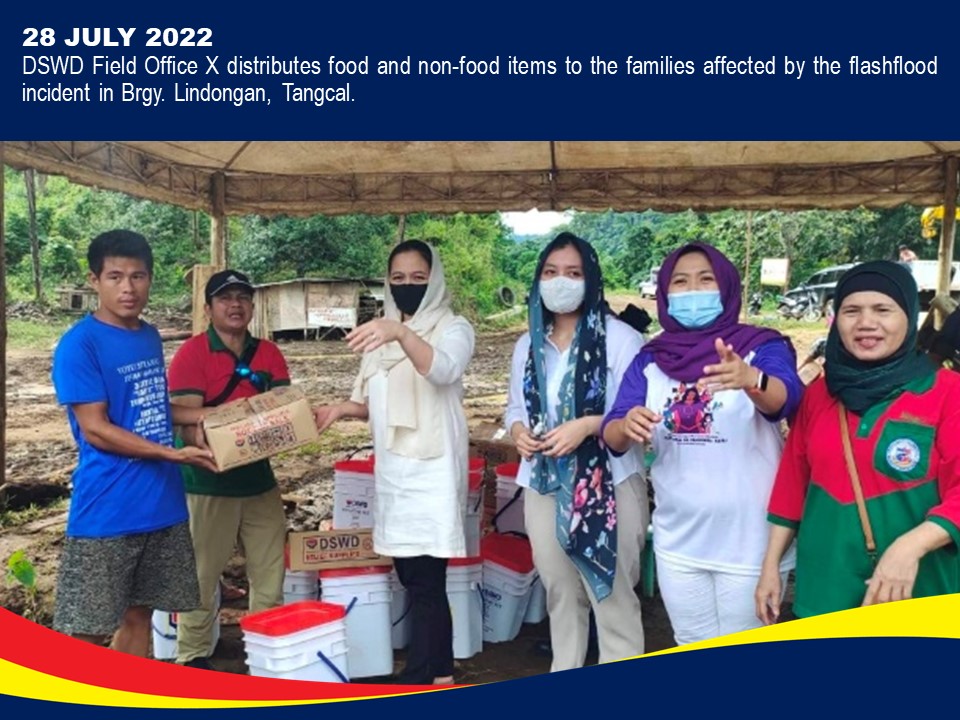 *****This terminal report is based on the final report submitted by DSWD FO X on 11 August 2022. The Disaster Response Operations Monitoring and Information Center (DROMIC) of DSWD-DRMB is closely coordinating with DSWD FO X for any request of Technical Assistance and Resource Augmentation (TARA).REGION / PROVINCE / MUNICIPALITY REGION / PROVINCE / MUNICIPALITY  NUMBER OF AFFECTED  NUMBER OF AFFECTED  NUMBER OF AFFECTED REGION / PROVINCE / MUNICIPALITY REGION / PROVINCE / MUNICIPALITY  Barangays  Families  Persons GRAND TOTALGRAND TOTAL                        1              76            417 REGION XREGION X                        1              76            417 Lanao del NorteLanao del Norte                        1              76            417 Tangcal                        1              76            417 REGION / PROVINCE / MUNICIPALITY REGION / PROVINCE / MUNICIPALITY  NUMBER OF EVACUATION CENTERS (ECs)  NUMBER OF EVACUATION CENTERS (ECs)  NUMBER OF DISPLACED  NUMBER OF DISPLACED  NUMBER OF DISPLACED  NUMBER OF DISPLACED REGION / PROVINCE / MUNICIPALITY REGION / PROVINCE / MUNICIPALITY  NUMBER OF EVACUATION CENTERS (ECs)  NUMBER OF EVACUATION CENTERS (ECs)  INSIDE ECs  INSIDE ECs  INSIDE ECs  INSIDE ECs REGION / PROVINCE / MUNICIPALITY REGION / PROVINCE / MUNICIPALITY  NUMBER OF EVACUATION CENTERS (ECs)  NUMBER OF EVACUATION CENTERS (ECs)  Families  Families  Persons  Persons REGION / PROVINCE / MUNICIPALITY REGION / PROVINCE / MUNICIPALITY  CUM  NOW  CUM  NOW  CUM  NOW GRAND TOTALGRAND TOTAL 1 -  25 -  125 - REGION XREGION X 1 -  25 -  125 - Lanao del NorteLanao del Norte 1 -  25 -  125 - Tangcal 1  -  25  -  125  - REGION / PROVINCE / MUNICIPALITY REGION / PROVINCE / MUNICIPALITY NO. OF DAMAGED HOUSES NO. OF DAMAGED HOUSES NO. OF DAMAGED HOUSES REGION / PROVINCE / MUNICIPALITY REGION / PROVINCE / MUNICIPALITY  Total  Totally  Partially GRAND TOTALGRAND TOTAL 25 -  25 REGION XREGION X 25 -  25 Lanao del NorteLanao del Norte 25 -  25 Tangcal 25  -  25 REGION / PROVINCE / MUNICIPALITY REGION / PROVINCE / MUNICIPALITY  COST OF ASSISTANCE  COST OF ASSISTANCE  COST OF ASSISTANCE  COST OF ASSISTANCE  COST OF ASSISTANCE REGION / PROVINCE / MUNICIPALITY REGION / PROVINCE / MUNICIPALITY  DSWD  LGU NGOs OTHERS  GRAND TOTAL GRAND TOTALGRAND TOTAL   167,428.00    59,546.00        -               -      226,974.00 REGION XREGION X   167,428.00    59,546.00        -               -      226,974.00 Lanao del NorteLanao del Norte   167,428.00    59,546.00        -               -      226,974.00 Tangcal   167,428.00    59,546.00       -              -      226,974.00 Prepared by:JOANNA CAMILLE R. JACINTO-LIZARDOReleased by:RODEL V. CABADDU